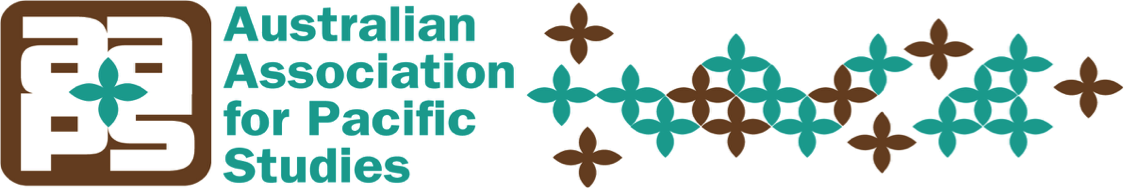 APPLICATION FOR THE TRACEY BANIVANUA MAR PHD PRIZENominee detailsName:			____________________________________________Thesis title:		____________________________________________Email address:		____________________________________________Institution:		____________________________________________Date passed:		____________________________________________Nominator detailsIf self-nomination tick 	ORName:			____________________________________________Email address:		____________________________________________